 PERTVARKOMA VALSTYBĖS ĮMONĖ „INDĖLIŲ IR INVESTICIJŲ DRAUDIMAS“ DIREKTORIUS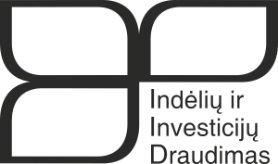 ĮSAKYMASDĖL 2024 M. VIEŠŲJŲ PIRKIMŲ PLANO PATVIRTINIMO2023 m. gruodžio 22 d. Nr. V- 112VilniusVadovaudamasi Lietuvos Respublikos viešųjų pirkimų įstatymo 26 straipsnio 1 dalimi ir 2023 m. kovo 22 d. įsakymu Nr. VP – 40 patvirtintų pertvarkomos valstybės įmonės „Indėlių ir investicijų draudimas“ viešųjų pirkimų organizavimo ir kontrolės taisyklių 25 punktu:T v i r t i n u pertvarkomos valstybės įmonės „Indėlių ir investicijų draudimas“ (toliau – IID) 2024 m. planuojamų įsigyti prekių, paslaugų ir darbų viešųjų pirkimų planą (pridedama);P a v e d u IID administratorei su šiuo įsakymu supažindinti visus skyrių vadovus. Direktorė                                                                                                                 Aurelija MažintienėRengėjas										SuderintaJulius Jakavičius									               Robertas Kvietkovskispertvarkoma VALSTYBĖS ĮMONĖ „INDĖLIŲ IR INVESTICIJŲ DRAUDIMAS“2024 metais numatomų pirkti IID reikmėms reikalingų darbų, prekių ir paslaugų planas2023 m. gruodžio  22  d. Nr. V - 112VilniusVeiklos organizavimo skyriaus         vyresn. specialistas                                                                                                            Julius Jakavičius TVIRTINUDirektorė(IID vadovo arba jo įgalioto asmens pareigų pavadinimas)Aurelija Mažintienė(vardas ir pavardė)Eil. Nr.Pirkimo objekto pavadinimasPagrindinis pirkimo objekto kodas pagal BVPŽ, papildomi BVPŽ kodai (jei jų yra)Numatomų pirkti prekių kiekiai bei paslaugų ar darbų apimtys (jei įmanoma)Numatoma pirkimo vertė Eur su PVMNumatomas pirkimo būdas arba sutarties atitiktis Viešųjų pirkimų įstatymo 10 straipsnio 1 dalyje nustatytiems reikalavimamsNumatoma pirkimo pradžiaKetinamos sudaryti pirkimo sutarties trukmė (su pratęsimais)Ar pirkimas bus atliekamas pagal Viešųjų pirkimų įstatymo 23 Ar pirkimas bus atliekamas centralizuotai (CPO)Ar pirkimui bus taikomi Lietuvos Respublikos aplinkos ministerijos nustatyti aplinkos apsaugos kriterijaiAr pirkimas bus elektroninis ir atliekamas CVP IS priemonėmis1.Kvalifikacijos kėlimo kursai80400000-8Pagal poreikį15 000 ApklausaI-IV ketv.Vienkartinės sutartysNeNeTaipNe2.Kelionių organizavimo paslaugos (komandiruotės)63500000-4Pagal poreikį30 000 ApklausaI-IV ketv.Vienkartinės sutartysNeNeTaipNe3.Biuro įrangos priežiūra ir remonto paslaugos50310000-1Pagal poreikį2 000 ApklausaI-IV ketv.Vienkartinės sutartysNeNeTaipNe4.Ryšio priemonės32000000-3Pagal poreikį3 000 ApklausaI-IV ketv.Vienkartinės sutartysNeNeTaipNe5.Įmonės patalpų  ir turto draudimas66510000-8Pagal poreikį 1 000 ApklausaI  ketv.12 mėn.NeNeTaipNe6.Archyvų naikinimo paslaugos92512000-3Pagal poreikį1 000 ApklausaIII-IV ketvVienkartinės sutartysNeNeTaipNe7.Biuro reikmenys (kanceliarinės prekės, biuro popierius ir kt.)30190000-7Pagal poreikį4 000 ApklausaI-IV ketv.Vienkartinės sutartysNeNeTaipNe8.Ūkinės prekės33700000-7Pagal poreikį5 000 ApklausaI-IV ketv.Vienkartinės sutartysNeNeTaipNe9.Spausdintuvų kasetės30237310-5Pagal poreikį3 000 ApklausaI-IV ketv.Vienkartinės sutartysNeNeTaipNe10.Reprezentacinės prekės18530000-3Pagal poreikį6 000 ApklausaI-IV ketv.Vienkartinės sutartysNeNeTaipNe11.Kompiuteriai ir kompiuterinė įranga30200000-14 vnt. ir pagal poreikį12 000ApklausaI-IV ketv.Vienkartinės sutartysNeNeTaipNe12.Prisijungimai prie duomenų bazių (Infolex abonementai)72320000-4Pagal poreikį3 000 ApklausaIV ketv.12 mėn.NeNeTaipNe13.Darbuotojų paieškos/atrankos paslaugos79610000-3Pagal poreikį5 000  ApklausaI-IV ketv.Vienkartinės sutartysNeNeTaipNe14.Archyvavimo paslaugos79995100-6Pagal poreikį1 000 ApklausaIV ketv.Vienkartinės sutartysNeNeTaipNe15.Ekspertų konsultacijos (teisinės ir kt.)79100000-5Pagal poreikį30 000 ApklausaI-IV ketv.Vienkartinės sutartys arba 12/36 mėn. laikotarpiui NeNeTaipNe16.Vertimo paslaugos79530000-8Pagal poreikį3 000 ApklausaI-IV ketv.Vienkartinės sutartysNeNeTaipNe17.Periodinės spaudos prenumerata22200000-2Pagal poreikį1 000 ApklausaI-IV ketv.Vienkartinės sutartysNeNeTaipNe18.Informacijos viešinimo paslaugos79416000-3Pagal poreikį22 000 ApklausaI-IV ketv.Vienkartinės sutartys arba 12 mėn.NeNeTaipNe19.Elektroninio parašo sertifikavimo paslaugos79132100-9Pagal poreikį1 500 ApklausaII-III ketv.12 mėn. NeNeTaipNe20.IS priežiūros, atnaujinimo, palaikymo paslaugos ir kt. susijusios paslaugos72210000-072253200-572212211-172212211-172317000-0Pagal poreikį93 500  ApklausaI-IV ketvVienkartinės sutartys arba 12/24/36 mėn. laikotarpiuiNeNeTaipNe21.Savanoriškas sveikatos draudimas66512210-7Pagal poreikį 36 000 ApklausaIV ketv.Vienkartinės sutartys NeNeTaipTaip22.Baldai39110000-6Pagal poreikį27 000ApklausaI-IV ketv.Vienkartinės sutartysNeNeTaipNe23. Vadovaujančių asmenų civilinės atsakomybės draudimas66516000-0Pagal poreikį10 000ApklausaIII-IV ketv.12 mėn.NeNeTaipNe24.Pašto ir kurjerių paslaugos64100000-7Pagal poreikį5 000ApklausaIII ketv.36 mėn.NeNeTaipNe25.Terminuotų indėlių sutartys66110000-4Pagal poreikį0ApklausaI-IV ketv.12 mėnNeNeTaipNe26.Patalpų valymo paslaugos90910000-9Pagal poreikį18 000ApklausaI-IV ketv.Vienkartinės sutartys arba12 mėn.NeNeTaipNe27.Kokybės vadybos sistemos diegimas ir palaikymas79132000-8Pagal poreikį2 000ApklausaI-III ketv.12 mėn.NeNeTaipNe28.O365 licencijų nuoma48218000-9Pagal poreikį2 000ApklausaI-II ketv.12 mėn.NeNeTaipNe29.Fiksuoto telefono ryšio paslaugos64211000-8Pagal poreikį2 000ApklausaI ketv.36 mėn.NeNeTaipNe30.Geriamasis vanduo ir maisto produktai15800000-6Pagal poreikį2 000ApklausaIV ketv.36 mėn.NeNeTaipNe31.LEI kodo registracija98300000-6Pagal poreikį300ApklausaIV ketv.36 mėn.NeNeTaipNeIš viso: 299 800,00 Eur (eurų)Iš viso: 299 800,00 Eur (eurų)Iš viso: 299 800,00 Eur (eurų)Iš viso: 299 800,00 Eur (eurų)Iš viso: 299 800,00 Eur (eurų)Iš viso: 299 800,00 Eur (eurų)Iš viso: 299 800,00 Eur (eurų)Iš viso: 299 800,00 Eur (eurų)Iš viso: 299 800,00 Eur (eurų)Iš viso: 299 800,00 Eur (eurų)Iš viso: 299 800,00 Eur (eurų)Iš viso: 299 800,00 Eur (eurų)(už pirkimų planavimą atsakingo darbuotojo pareigos) (parašas)(vardas ir pavardė)